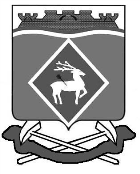                                             РОССИЙСКАЯ ФЕДЕРАЦИЯ                        РОСТОВСКАЯ ОБЛАСТЬМУНИЦИПАЛЬНОЕ ОБРАЗОВАНИЕ «ШОЛОХОВСКОЕ ГОРОДСКОЕ ПОСЕЛЕНИЕ»СОБРАНИЕ ДЕПУТАТОВ ШОЛОХОВСКОГО ГОРОДСКОГО ПОСЕЛЕНИЯРЕШЕНИЕ     от   10.02.2023 № 72р. п. Шолоховский«О внесении дополнений в решение Собрания депутатов Шолоховского городского поселения от 31.10.2017 г № 39 «Об утверждении Правил благоустройства и санитарного содержания территории Шолоховского городского поселения»В соответствии с Федеральным законом от 06.10.2003 г. №131-ФЗ «Об общих принципах организации местного самоуправления в Российской Федерации», Уставом Шолоховского городского поселения Собрание депутатов Шолоховского городского поселения, во исполнение решения Белокалитвинского городского суда от 11.08.2022 года к делу № 2а-1203/21 Собрание депутатов Шолоховского городского поселения, решило:       1.  Внести в приложение Д решения Собрания депутатов Шолоховского городского поселения от 31.10.2017  № 39 «Об утверждении Правил благоустройства и санитарного содержания территории Шолоховского городского поселения» дополнения  согласно настоящему приложению.       2.  Настоящее решение вступает в силу со дня его официального опубликования.3. Контроль за исполнением настоящего решения возложить на заведующего сектором по земельным и имущественным отношениям Администрации  Шолоховского городского поселения Г.Д. Кравцову и председателя постоянной комиссии Собрания депутатов Шолоховского городского поселения по жилищно-коммунальному хозяйству, промышленности, транспорту, связи, энергетике, природопользованию Пятибратову Светлану Ивановну.Председатель Собрания депутатов - глава Шолоховского городского поселения                                              Н.А. Войнова Приложение к решению Собрания депутатовШолоховского городского поселенияот 10.02.2023 № 72CXEMA ПРИЛЕГАЮЩЕЙ  ТЕРРИТОРИИИспользуемые условные знаки и обозначения :Элементы благоустройства (при наличии) расположенных на прилегающей территории, их описание:Озеленение                                                                                                                    о Тротуар                                                                                                                                     1 Указывается проектная площадь прилегающей территории, вычисленная с использованием технологических и программных средств, в том числе размещенных на официальном сайте, с округлением до 1 квадратного метра.Указываются     значения    координат, полученные     с    использованием    технологических и программных средств, в том числе размещенных на официальном сайте, с округлением до 0,01 метра.3 Указываются в соответствии с Методическими рекомендациями по условным знакам для отображения кадастровых сведений на кадастровых картах и иных кадастровых документах.CXEMA ПРИЛЕГАЮЩЕЙ  ТЕРРИТОРИИИспользуемые условные знаки и обозначения :Элементы благоустройства (при наличии) расположенных на прилегающей территории, их описание:Озеленение                                                                                                                    о Тротуар                                                                                                                          о           1 Указывается проектная площадь прилегающей территории, вычисленная с использованием технологических и программных средств, в том числе размещенных на официальном сайте, с округлением до 1 квадратного метра.Указываются     значения    координат, полученные     с    использованием    технологических и программных средств, в том числе размещенных на официальном сайте, с округлением до 0,01 метра.3 Указываются в соответствии с Методическими рекомендациями по условным знакам для отображения кадастровых сведений на кадастровых картах и иных кадастровых документах.CXEMA ПРИЛЕГАЮЩЕЙ  ТЕРРИТОРИИИспользуемые условные знаки и обозначения :Элементы благоустройства (при наличии) расположенных на прилегающей территории, их описание:Озеленение                                                                                                                    о Тротуар                                                                                                                          о           1 Указывается проектная площадь прилегающей территории, вычисленная с использованием технологических и программных средств, в том числе размещенных на официальном сайте, с округлением до 1 квадратного метра.Указываются     значения    координат, полученные     с    использованием    технологических и программных средств, в том числе размещенных на официальном сайте, с округлением до 0,01 метра.3 Указываются в соответствии с Методическими рекомендациями по условным знакам для отображения кадастровых сведений на кадастровых картах и иных кадастровых документах.CXEMA ПРИЛЕГАЮЩЕЙ  ТЕРРИТОРИИИспользуемые условные знаки и обозначения :Элементы благоустройства (при наличии) расположенных на прилегающей территории, их описание:Озеленение                                                                                                                    о Тротуар                                                                                                                          о           1 Указывается проектная площадь прилегающей территории, вычисленная с использованием технологических и программных средств, в том числе размещенных на официальном сайте, с округлением до 1 квадратного метра.Указываются     значения    координат, полученные     с    использованием    технологических и программных средств, в том числе размещенных на официальном сайте, с округлением до 0,01 метра.3 Указываются в соответствии с Методическими рекомендациями по условным знакам для отображения кадастровых сведений на кадастровых картах и иных кадастровых документах.CXEMA ПРИЛЕГАЮЩЕЙ  ТЕРРИТОРИИИспользуемые условные знаки и обозначения :Элементы благоустройства (при наличии) расположенных на прилегающей территории, их описание:Озеленение                                                                                                                    о Тротуар                                                                                                                          о           1 Указывается проектная площадь прилегающей территории, вычисленная с использованием технологических и программных средств, в том числе размещенных на официальном сайте, с округлением до 1 квадратного метра.Указываются     значения    координат, полученные     с    использованием    технологических и программных средств, в том числе размещенных на официальном сайте, с округлением до 0,01 метра.3 Указываются в соответствии с Методическими рекомендациями по условным знакам для отображения кадастровых сведений на кадастровых картах и иных кадастровых документах.CXEMA ПРИЛЕГАЮЩЕЙ  ТЕРРИТОРИИИспользуемые условные знаки и обозначения :Элементы благоустройства (при наличии) расположенных на прилегающей территории, их описание:Озеленение                                                                                                                    о Тротуар                                                                                                                          о           1 Указывается проектная площадь прилегающей территории, вычисленная с использованием технологических и программных средств, в том числе размещенных на официальном сайте, с округлением до 1 квадратного метра.Указываются     значения    координат, полученные     с    использованием    технологических и программных средств, в том числе размещенных на официальном сайте, с округлением до 0,01 метра.3 Указываются в соответствии с Методическими рекомендациями по условным знакам для отображения кадастровых сведений на кадастровых картах и иных кадастровых документах.CXEMA ПРИЛЕГАЮЩЕЙ  ТЕРРИТОРИИИспользуемые условные знаки и обозначения :Элементы благоустройства (при наличии) расположенных на прилегающей территории, их описание:Озеленение                                                                                                                    о Тротуар                                                                                                                          о           1 Указывается проектная площадь прилегающей территории, вычисленная с использованием технологических и программных средств, в том числе размещенных на официальном сайте, с округлением до 1 квадратного метра.Указываются     значения    координат, полученные     с    использованием    технологических и программных средств, в том числе размещенных на официальном сайте, с округлением до 0,01 метра.3 Указываются в соответствии с Методическими рекомендациями по условным знакам для отображения кадастровых сведений на кадастровых картах и иных кадастровых документах.CXEMA ПРИЛЕГАЮЩЕЙ  ТЕРРИТОРИИИспользуемые условные знаки и обозначения :Элементы благоустройства (при наличии) расположенных на прилегающей территории, их описание:Озеленение                                                                                                                    о Тротуар                                                                                                                          о           1 Указывается проектная площадь прилегающей территории, вычисленная с использованием технологических и программных средств, в том числе размещенных на официальном сайте, с округлением до 1 квадратного метра.Указываются     значения    координат, полученные     с    использованием    технологических и программных средств, в том числе размещенных на официальном сайте, с округлением до 0,01 метра.3 Указываются в соответствии с Методическими рекомендациями по условным знакам для отображения кадастровых сведений на кадастровых картах и иных кадастровых документах.CXEMA ПРИЛЕГАЮЩЕЙ  ТЕРРИТОРИИИспользуемые условные знаки и обозначения :Элементы благоустройства (при наличии) расположенных на прилегающей территории, их описание:Озеленение                                                                                                                    о Тротуар                                                                                                                          о           1 Указывается проектная площадь прилегающей территории, вычисленная с использованием технологических и программных средств, в том числе размещенных на официальном сайте, с округлением до 1 квадратного метра.Указываются     значения    координат, полученные     с    использованием    технологических и программных средств, в том числе размещенных на официальном сайте, с округлением до 0,01 метра.3 Указываются в соответствии с Методическими рекомендациями по условным знакам для отображения кадастровых сведений на кадастровых картах и иных кадастровых документах.CXEMA ПРИЛЕГАЮЩЕЙ  ТЕРРИТОРИИИспользуемые условные знаки и обозначения :Элементы благоустройства (при наличии) расположенных на прилегающей территории, их описание:Озеленение                                                                                                                    о Тротуар                                                                                                                          о           1 Указывается проектная площадь прилегающей территории, вычисленная с использованием технологических и программных средств, в том числе размещенных на официальном сайте, с округлением до 1 квадратного метра.Указываются     значения    координат, полученные     с    использованием    технологических и программных средств, в том числе размещенных на официальном сайте, с округлением до 0,01 метра.3 Указываются в соответствии с Методическими рекомендациями по условным знакам для отображения кадастровых сведений на кадастровых картах и иных кадастровых документах.CXEMA ПРИЛЕГАЮЩЕЙ  ТЕРРИТОРИИИспользуемые условные знаки и обозначения :Элементы благоустройства (при наличии) расположенных на прилегающей территории, их описание:Озеленение                                                                                                                    о Тротуар                                                                                                                          о           1 Указывается проектная площадь прилегающей территории, вычисленная с использованием технологических и программных средств, в том числе размещенных на официальном сайте, с округлением до 1 квадратного метра.Указываются     значения    координат, полученные     с    использованием    технологических и программных средств, в том числе размещенных на официальном сайте, с округлением до 0,01 метра.3 Указываются в соответствии с Методическими рекомендациями по условным знакам для отображения кадастровых сведений на кадастровых картах и иных кадастровых документах.CXEMA ПРИЛЕГАЮЩЕЙ  ТЕРРИТОРИИИспользуемые условные знаки и обозначения :Элементы благоустройства (при наличии) расположенных на прилегающей территории, их описание:Озеленение                                                                                                                    о Тротуар                                                                                                                          о           1 Указывается проектная площадь прилегающей территории, вычисленная с использованием технологических и программных средств, в том числе размещенных на официальном сайте, с округлением до 1 квадратного метра.Указываются     значения    координат, полученные     с    использованием    технологических и программных средств, в том числе размещенных на официальном сайте, с округлением до 0,01 метра.3 Указываются в соответствии с Методическими рекомендациями по условным знакам для отображения кадастровых сведений на кадастровых картах и иных кадастровых документах.CXEMA ПРИЛЕГАЮЩЕЙ  ТЕРРИТОРИИИспользуемые условные знаки и обозначения :Элементы благоустройства (при наличии) расположенных на прилегающей территории, их описание:Озеленение                                                                                                                    о Тротуар                                                                                                                          о           1 Указывается проектная площадь прилегающей территории, вычисленная с использованием технологических и программных средств, в том числе размещенных на официальном сайте, с округлением до 1 квадратного метра.Указываются     значения    координат, полученные     с    использованием    технологических и программных средств, в том числе размещенных на официальном сайте, с округлением до 0,01 метра.3 Указываются в соответствии с Методическими рекомендациями по условным знакам для отображения кадастровых сведений на кадастровых картах и иных кадастровых документах.CXEMA ПРИЛЕГАЮЩЕЙ  ТЕРРИТОРИИИспользуемые условные знаки и обозначения :Элементы благоустройства (при наличии) расположенных на прилегающей территории, их описание:Озеленение                                                                                                                    о Тротуар                                                                                                                                    1 Указывается проектная площадь прилегающей территории, вычисленная с использованием технологических и программных средств, в том числе размещенных на официальном сайте, с округлением до 1 квадратного метра.Указываются     значения    координат, полученные     с    использованием    технологических и программных средств, в том числе размещенных на официальном сайте, с округлением до 0,01 метра.3 Указываются в соответствии с Методическими рекомендациями по условным знакам для отображения кадастровых сведений на кадастровых картах и иных кадастровых документах.Местоположение прилегающей территории (адресные ориентиры)   Ростовская обл., р-н Белокалитвинский, рп. Шолоховский, ул .Крайняя, 84а	Местоположение прилегающей территории (адресные ориентиры)   Ростовская обл., р-н Белокалитвинский, рп. Шолоховский, ул .Крайняя, 84а	Местоположение прилегающей территории (адресные ориентиры)   Ростовская обл., р-н Белокалитвинский, рп. Шолоховский, ул .Крайняя, 84а	Местоположение прилегающей территории (адресные ориентиры)   Ростовская обл., р-н Белокалитвинский, рп. Шолоховский, ул .Крайняя, 84а	Кадастровый номер и адрес здания, строения, сооружения, земельного участка, в отношении которого устанавливаются границы прилегающей территории, либо обозначение местоположения данных объектов с указанием наименования(наименований) и вида (видов) объекта (объектов)  61:47:0030107:172, Под индивидуальное жилищное строительство	Кадастровый номер и адрес здания, строения, сооружения, земельного участка, в отношении которого устанавливаются границы прилегающей территории, либо обозначение местоположения данных объектов с указанием наименования(наименований) и вида (видов) объекта (объектов)  61:47:0030107:172, Под индивидуальное жилищное строительство	Кадастровый номер и адрес здания, строения, сооружения, земельного участка, в отношении которого устанавливаются границы прилегающей территории, либо обозначение местоположения данных объектов с указанием наименования(наименований) и вида (видов) объекта (объектов)  61:47:0030107:172, Под индивидуальное жилищное строительство	Кадастровый номер и адрес здания, строения, сооружения, земельного участка, в отношении которого устанавливаются границы прилегающей территории, либо обозначение местоположения данных объектов с указанием наименования(наименований) и вида (видов) объекта (объектов)  61:47:0030107:172, Под индивидуальное жилищное строительство	Условный номер прилегающей территории   1	Условный номер прилегающей территории   1	Условный номер прилегающей территории   1	Условный номер прилегающей территории   1	Площадь прилегающей территории1     		238.15Площадь прилегающей территории1     		238.15Площадь прилегающей территории1     		238.15Площадь прилегающей территории1     		238.15координаты 2, Мкоординаты 2, ММетод определенияОбозначениекоординаты 2, Мкоординаты 2, Мкоординат и средняяОбозначение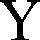 координат и средняяхарактерныхточек границХквадратическаяпогрешность положенияхарактерной точки (Mt), м1.2.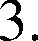 4.1538206.642305064.01WGS 842538207.042305061.273538254.782305065.114538255.922305065.715538256.122305066.956538253.612305088.467538248.602305088.168538248.842305083.939538249.342305083.9310538250.522305067.351538206.642305064.01План границ прилегающей территории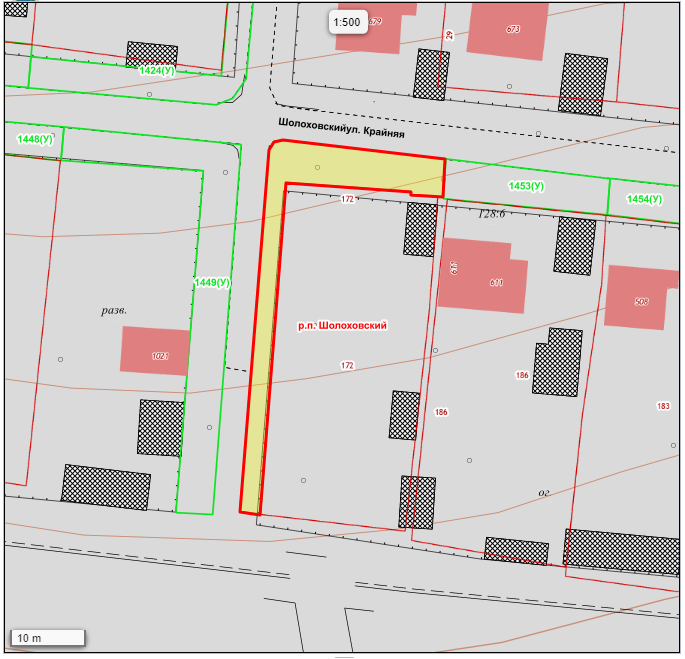 Масштаб 1:  500	План границ прилегающей территорииМасштаб 1:  500	План границ прилегающей территорииМасштаб 1:  500	План границ прилегающей территорииМасштаб 1:  500	Местоположение прилегающей территории (адресные ориентиры)   Ростовская обл., р-н Белокалитвинский, рп. Шолоховский, ул. Крайняя, дом 86	Местоположение прилегающей территории (адресные ориентиры)   Ростовская обл., р-н Белокалитвинский, рп. Шолоховский, ул. Крайняя, дом 86	Местоположение прилегающей территории (адресные ориентиры)   Ростовская обл., р-н Белокалитвинский, рп. Шолоховский, ул. Крайняя, дом 86	Местоположение прилегающей территории (адресные ориентиры)   Ростовская обл., р-н Белокалитвинский, рп. Шолоховский, ул. Крайняя, дом 86	Кадастровый номер и адрес здания, строения, сооружения, земельного участка, в отношении которого устанавливаются границы прилегающей территории, либо обозначение местоположения данных объектов с указанием наименования(наименований) и вида (видов) объекта (объектов)  61:47:0030112:186, Земли под домами индивидуальной жилой застройки	Кадастровый номер и адрес здания, строения, сооружения, земельного участка, в отношении которого устанавливаются границы прилегающей территории, либо обозначение местоположения данных объектов с указанием наименования(наименований) и вида (видов) объекта (объектов)  61:47:0030112:186, Земли под домами индивидуальной жилой застройки	Кадастровый номер и адрес здания, строения, сооружения, земельного участка, в отношении которого устанавливаются границы прилегающей территории, либо обозначение местоположения данных объектов с указанием наименования(наименований) и вида (видов) объекта (объектов)  61:47:0030112:186, Земли под домами индивидуальной жилой застройки	Кадастровый номер и адрес здания, строения, сооружения, земельного участка, в отношении которого устанавливаются границы прилегающей территории, либо обозначение местоположения данных объектов с указанием наименования(наименований) и вида (видов) объекта (объектов)  61:47:0030112:186, Земли под домами индивидуальной жилой застройки	Условный номер прилегающей территории   2	Условный номер прилегающей территории   2	Условный номер прилегающей территории   2	Условный номер прилегающей территории   2	Площадь прилегающей территории1     	109.78Площадь прилегающей территории1     	109.78Площадь прилегающей территории1     	109.78Площадь прилегающей территории1     	109.78координаты 2, Мкоординаты 2, ММетод определенияОбозначениекоординаты 2, Мкоординаты 2, Мкоординат и средняяОбозначениекоординат и средняяхарактерныхточек границХквадратическаяпогрешность положенияхарактерной точки (Mt), м1.2.4.1538248.402305088.21WGS 842538246.282305109.913538251.052305110.314538253.662305088.551538248.402305088.21План границ прилегающей территории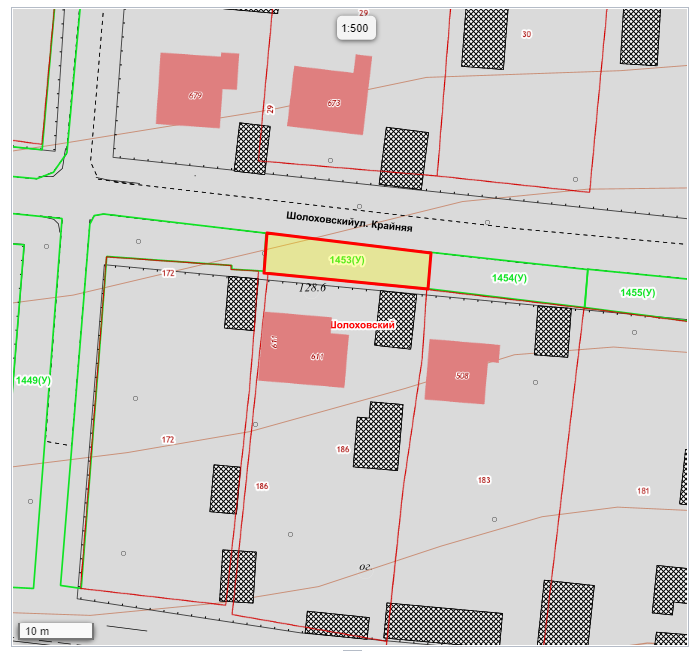 Масштаб 1:  500	План границ прилегающей территорииМасштаб 1:  500	План границ прилегающей территорииМасштаб 1:  500	План границ прилегающей территорииМасштаб 1:  500	Местоположение прилегающей территории (адресные ориентиры)   Ростовская область, Белокалитвинский район, р.п. Шолоховский, ул. Крайняя, 90	Местоположение прилегающей территории (адресные ориентиры)   Ростовская область, Белокалитвинский район, р.п. Шолоховский, ул. Крайняя, 90	Местоположение прилегающей территории (адресные ориентиры)   Ростовская область, Белокалитвинский район, р.п. Шолоховский, ул. Крайняя, 90	Местоположение прилегающей территории (адресные ориентиры)   Ростовская область, Белокалитвинский район, р.п. Шолоховский, ул. Крайняя, 90	Кадастровый номер и адрес здания, строения, сооружения, земельного участка, в отношении которого устанавливаются границы прилегающей территории, либо обозначение местоположения данных объектов с указанием наименования(наименований) и вида (видов) объекта (объектов)  61:47:0030112:183, Земли под домами индивидуальной жилой застройки	Кадастровый номер и адрес здания, строения, сооружения, земельного участка, в отношении которого устанавливаются границы прилегающей территории, либо обозначение местоположения данных объектов с указанием наименования(наименований) и вида (видов) объекта (объектов)  61:47:0030112:183, Земли под домами индивидуальной жилой застройки	Кадастровый номер и адрес здания, строения, сооружения, земельного участка, в отношении которого устанавливаются границы прилегающей территории, либо обозначение местоположения данных объектов с указанием наименования(наименований) и вида (видов) объекта (объектов)  61:47:0030112:183, Земли под домами индивидуальной жилой застройки	Кадастровый номер и адрес здания, строения, сооружения, земельного участка, в отношении которого устанавливаются границы прилегающей территории, либо обозначение местоположения данных объектов с указанием наименования(наименований) и вида (видов) объекта (объектов)  61:47:0030112:183, Земли под домами индивидуальной жилой застройки	Условный номер прилегающей территории   3	Условный номер прилегающей территории   3	Условный номер прилегающей территории   3	Условный номер прилегающей территории   3	Площадь прилегающей территории1     	102.91Площадь прилегающей территории1     	102.91Площадь прилегающей территории1     	102.91Площадь прилегающей территории1     	102.91координаты 2, Мкоординаты 2, ММетод определенияОбозначениекоординаты 2, Мкоординаты 2, Мкоординат и средняяОбозначениекоординат и средняяхарактерныхточек границХквадратическаяпогрешность положенияхарактерной точки (Mt), м1.2.4.1538246.282305109.96WGS 842538251.102305110.313538248.832305131.114538243.822305130.671538246.282305109.96План границ прилегающей территории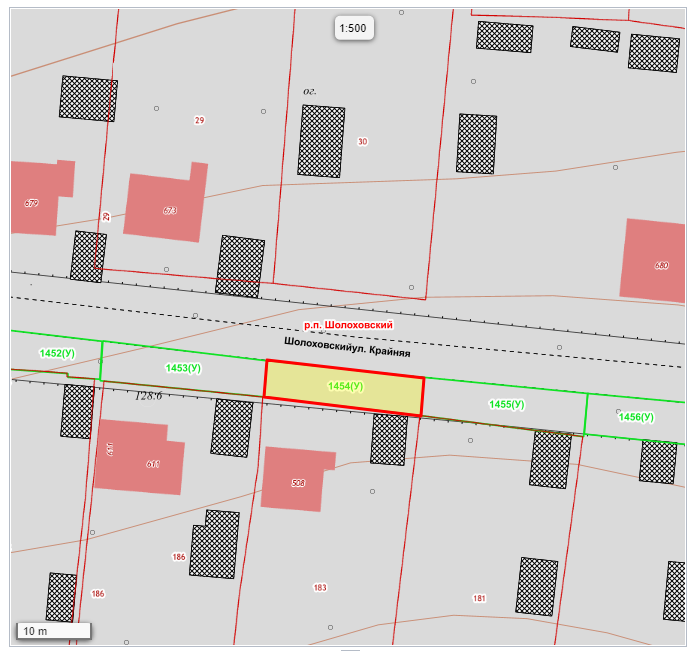 Масштаб 1:  500	План границ прилегающей территорииМасштаб 1:  500	План границ прилегающей территорииМасштаб 1:  500	План границ прилегающей территорииМасштаб 1:  500	Местоположение прилегающей территории (адресные ориентиры)   Ростовская обл., р-н Белокалитвинский, рп. Шолоховский, ул. Крайняя, дом 92	Местоположение прилегающей территории (адресные ориентиры)   Ростовская обл., р-н Белокалитвинский, рп. Шолоховский, ул. Крайняя, дом 92	Местоположение прилегающей территории (адресные ориентиры)   Ростовская обл., р-н Белокалитвинский, рп. Шолоховский, ул. Крайняя, дом 92	Местоположение прилегающей территории (адресные ориентиры)   Ростовская обл., р-н Белокалитвинский, рп. Шолоховский, ул. Крайняя, дом 92	Кадастровый номер и адрес здания, строения, сооружения, земельного участка, в отношении которого устанавливаются границы прилегающей территории, либо обозначение местоположения данных объектов с указанием наименования(наименований) и вида (видов) объекта (объектов)  61:47:0030112:181, Под индивидуальное жилищное строительство	Кадастровый номер и адрес здания, строения, сооружения, земельного участка, в отношении которого устанавливаются границы прилегающей территории, либо обозначение местоположения данных объектов с указанием наименования(наименований) и вида (видов) объекта (объектов)  61:47:0030112:181, Под индивидуальное жилищное строительство	Кадастровый номер и адрес здания, строения, сооружения, земельного участка, в отношении которого устанавливаются границы прилегающей территории, либо обозначение местоположения данных объектов с указанием наименования(наименований) и вида (видов) объекта (объектов)  61:47:0030112:181, Под индивидуальное жилищное строительство	Кадастровый номер и адрес здания, строения, сооружения, земельного участка, в отношении которого устанавливаются границы прилегающей территории, либо обозначение местоположения данных объектов с указанием наименования(наименований) и вида (видов) объекта (объектов)  61:47:0030112:181, Под индивидуальное жилищное строительство	Условный номер прилегающей территории   4	Условный номер прилегающей территории   4	Условный номер прилегающей территории   4	Условный номер прилегающей территории   4	Площадь прилегающей территории1     		117.60Площадь прилегающей территории1     		117.60Площадь прилегающей территории1     		117.60Площадь прилегающей территории1     		117.60координаты 2, Мкоординаты 2, ММетод определенияОбозначениекоординаты 2, Мкоординаты 2, Мкоординат и средняяОбозначениекоординат и средняяхарактерныхточек границХквадратическаяпогрешность положенияхарактерной точки (Mt), м1.2.4.1538248.882305131.11WGS 842538243.822305130.723538241.062305152.274538246.772305152.821538248.882305131.11План границ прилегающей территории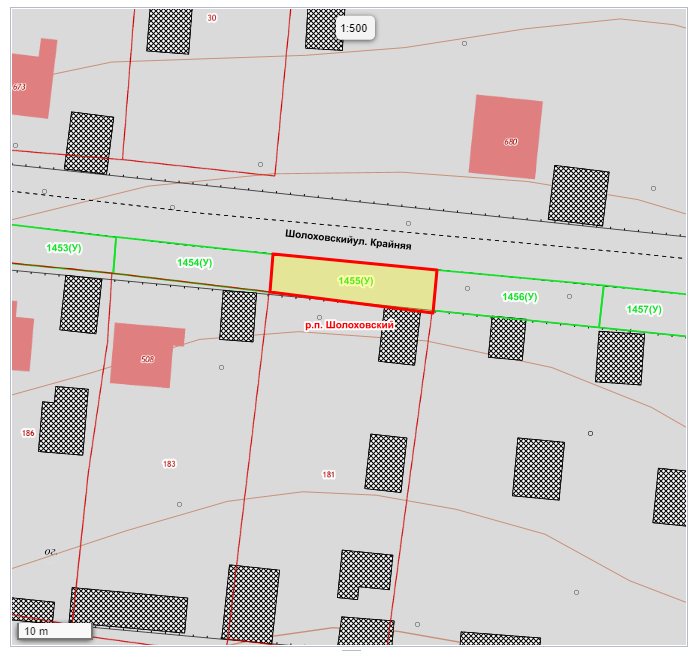 Масштаб 1:  500	План границ прилегающей территорииМасштаб 1:  500	План границ прилегающей территорииМасштаб 1:  500	План границ прилегающей территорииМасштаб 1:  500	Местоположение прилегающей территории (адресные ориентиры)   Ростовская обл., р-н Белокалитвинский, рп. Шолоховский, ул. Крайняя, дом 94	Местоположение прилегающей территории (адресные ориентиры)   Ростовская обл., р-н Белокалитвинский, рп. Шолоховский, ул. Крайняя, дом 94	Местоположение прилегающей территории (адресные ориентиры)   Ростовская обл., р-н Белокалитвинский, рп. Шолоховский, ул. Крайняя, дом 94	Местоположение прилегающей территории (адресные ориентиры)   Ростовская обл., р-н Белокалитвинский, рп. Шолоховский, ул. Крайняя, дом 94	Кадастровый номер и адрес здания, строения, сооружения, земельного участка, в отношении которого устанавливаются границы прилегающей территории, либо обозначение местоположения данных объектов с указанием наименования(наименований) и вида (видов) объекта (объектов)  61:47:0030112, Под индивидуальное жилищное строительство	Кадастровый номер и адрес здания, строения, сооружения, земельного участка, в отношении которого устанавливаются границы прилегающей территории, либо обозначение местоположения данных объектов с указанием наименования(наименований) и вида (видов) объекта (объектов)  61:47:0030112, Под индивидуальное жилищное строительство	Кадастровый номер и адрес здания, строения, сооружения, земельного участка, в отношении которого устанавливаются границы прилегающей территории, либо обозначение местоположения данных объектов с указанием наименования(наименований) и вида (видов) объекта (объектов)  61:47:0030112, Под индивидуальное жилищное строительство	Кадастровый номер и адрес здания, строения, сооружения, земельного участка, в отношении которого устанавливаются границы прилегающей территории, либо обозначение местоположения данных объектов с указанием наименования(наименований) и вида (видов) объекта (объектов)  61:47:0030112, Под индивидуальное жилищное строительство	Условный номер прилегающей территории   5	Условный номер прилегающей территории   5	Условный номер прилегающей территории   5	Условный номер прилегающей территории   5	Площадь прилегающей территории1     	121.34Площадь прилегающей территории1     	121.34Площадь прилегающей территории1     	121.34Площадь прилегающей территории1     	121.34координаты 2, Мкоординаты 2, ММетод определенияОбозначениекоординаты 2, Мкоординаты 2, Мкоординат и средняяОбозначениекоординат и средняяхарактерныхточек границХквадратическаяпогрешность положенияхарактерной точки (Mt), м1.2.4.1538241.412305152.37WGS 842538239.202305174.323538244.752305174.924538246.772305152.821538241.412305152.37План границ прилегающей территории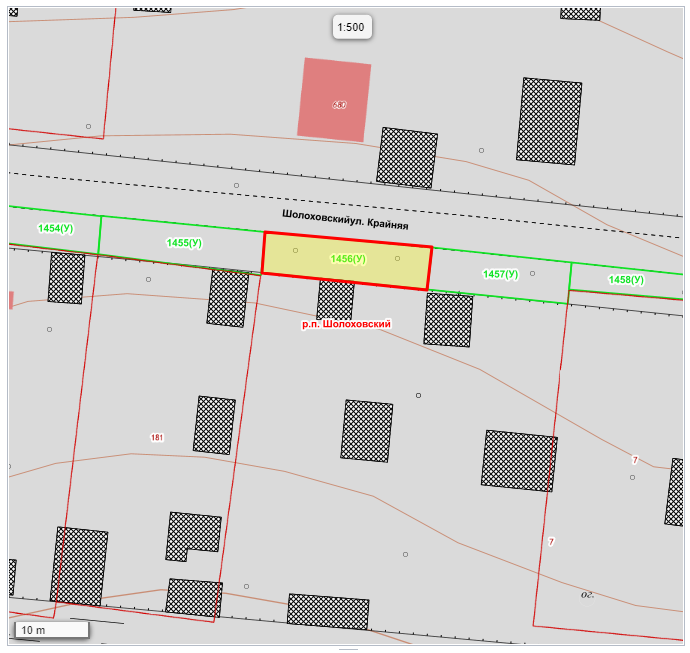 Масштаб 1:  500	План границ прилегающей территорииМасштаб 1:  500	План границ прилегающей территорииМасштаб 1:  500	План границ прилегающей территорииМасштаб 1:  500	Местоположение прилегающей территории (адресные ориентиры)   Ростовская обл., р-н Белокалитвинский, рп. Шолоховский, ул. Крайняя, дом 96	Местоположение прилегающей территории (адресные ориентиры)   Ростовская обл., р-н Белокалитвинский, рп. Шолоховский, ул. Крайняя, дом 96	Местоположение прилегающей территории (адресные ориентиры)   Ростовская обл., р-н Белокалитвинский, рп. Шолоховский, ул. Крайняя, дом 96	Местоположение прилегающей территории (адресные ориентиры)   Ростовская обл., р-н Белокалитвинский, рп. Шолоховский, ул. Крайняя, дом 96	Кадастровый номер и адрес здания, строения, сооружения, земельного участка, в отношении которого устанавливаются границы прилегающей территории, либо обозначение местоположения данных объектов с указанием наименования(наименований) и вида (видов) объекта (объектов)  61:47:0030112, Под индивидуальное жилищное строительство	Кадастровый номер и адрес здания, строения, сооружения, земельного участка, в отношении которого устанавливаются границы прилегающей территории, либо обозначение местоположения данных объектов с указанием наименования(наименований) и вида (видов) объекта (объектов)  61:47:0030112, Под индивидуальное жилищное строительство	Кадастровый номер и адрес здания, строения, сооружения, земельного участка, в отношении которого устанавливаются границы прилегающей территории, либо обозначение местоположения данных объектов с указанием наименования(наименований) и вида (видов) объекта (объектов)  61:47:0030112, Под индивидуальное жилищное строительство	Кадастровый номер и адрес здания, строения, сооружения, земельного участка, в отношении которого устанавливаются границы прилегающей территории, либо обозначение местоположения данных объектов с указанием наименования(наименований) и вида (видов) объекта (объектов)  61:47:0030112, Под индивидуальное жилищное строительство	Условный номер прилегающей территории   6	Условный номер прилегающей территории   6	Условный номер прилегающей территории   6	Условный номер прилегающей территории   6	Площадь прилегающей территории1    103.23 	Площадь прилегающей территории1    103.23 	Площадь прилегающей территории1    103.23 	Площадь прилегающей территории1    103.23 	координаты 2, Мкоординаты 2, ММетод определенияОбозначениекоординаты 2, Мкоординаты 2, Мкоординат и средняяОбозначениекоординат и средняяхарактерныхточек границХквадратическаяпогрешность положенияхарактерной точки (Mt), м1.2.4.1538239.202305174.32WGS 842538237.332305192.943538242.792305193.434538244.752305174.971538239.202305174.32План границ прилегающей территории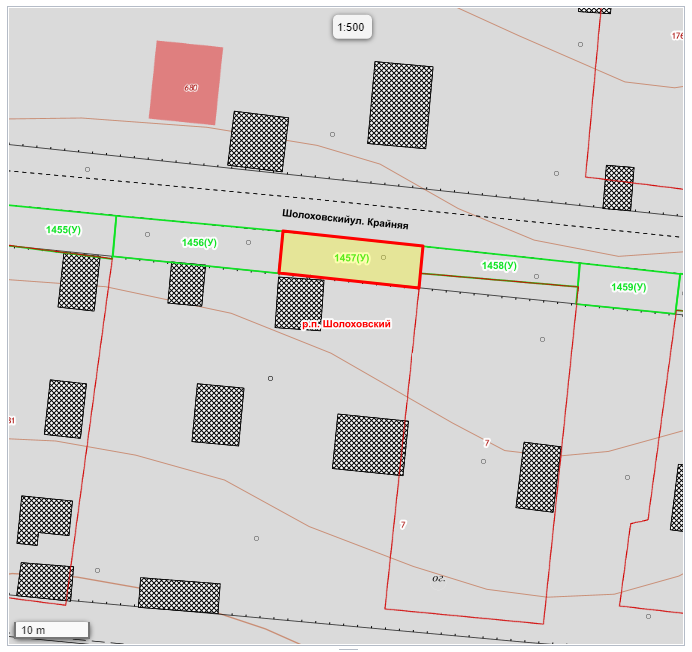 Масштаб 1:  500	План границ прилегающей территорииМасштаб 1:  500	План границ прилегающей территорииМасштаб 1:  500	План границ прилегающей территорииМасштаб 1:  500	Местоположение прилегающей территории (адресные ориентиры)   Ростовская обл., р-н Белокалитвинский, рп. Шолоховский, ул. Крайняя, уч. 98	Местоположение прилегающей территории (адресные ориентиры)   Ростовская обл., р-н Белокалитвинский, рп. Шолоховский, ул. Крайняя, уч. 98	Местоположение прилегающей территории (адресные ориентиры)   Ростовская обл., р-н Белокалитвинский, рп. Шолоховский, ул. Крайняя, уч. 98	Местоположение прилегающей территории (адресные ориентиры)   Ростовская обл., р-н Белокалитвинский, рп. Шолоховский, ул. Крайняя, уч. 98	Кадастровый номер и адрес здания, строения, сооружения, земельного участка, в отношении которого устанавливаются границы прилегающей территории, либо обозначение местоположения данных объектов с указанием наименования(наименований) и вида (видов) объекта (объектов)  61:47:0030112:7, Под индивидуальное жилищное строительство	Кадастровый номер и адрес здания, строения, сооружения, земельного участка, в отношении которого устанавливаются границы прилегающей территории, либо обозначение местоположения данных объектов с указанием наименования(наименований) и вида (видов) объекта (объектов)  61:47:0030112:7, Под индивидуальное жилищное строительство	Кадастровый номер и адрес здания, строения, сооружения, земельного участка, в отношении которого устанавливаются границы прилегающей территории, либо обозначение местоположения данных объектов с указанием наименования(наименований) и вида (видов) объекта (объектов)  61:47:0030112:7, Под индивидуальное жилищное строительство	Кадастровый номер и адрес здания, строения, сооружения, земельного участка, в отношении которого устанавливаются границы прилегающей территории, либо обозначение местоположения данных объектов с указанием наименования(наименований) и вида (видов) объекта (объектов)  61:47:0030112:7, Под индивидуальное жилищное строительство	Условный номер прилегающей территории   7	Условный номер прилегающей территории   7	Условный номер прилегающей территории   7	Условный номер прилегающей территории   7	Площадь прилегающей территории1     	70.32Площадь прилегающей территории1     	70.32Площадь прилегающей территории1     	70.32Площадь прилегающей территории1     	70.32координаты 2, Мкоординаты 2, ММетод определенияОбозначениекоординаты 2, Мкоординаты 2, Мкоординат и средняяОбозначениекоординат и средняяхарактерныхточек границХквадратическаяпогрешность положенияхарактерной точки (Mt), м1.2.4.1538239.212305193.09WGS 842538242.792305193.433538240.572305214.194538237.442305213.991538239.212305193.09План границ прилегающей территории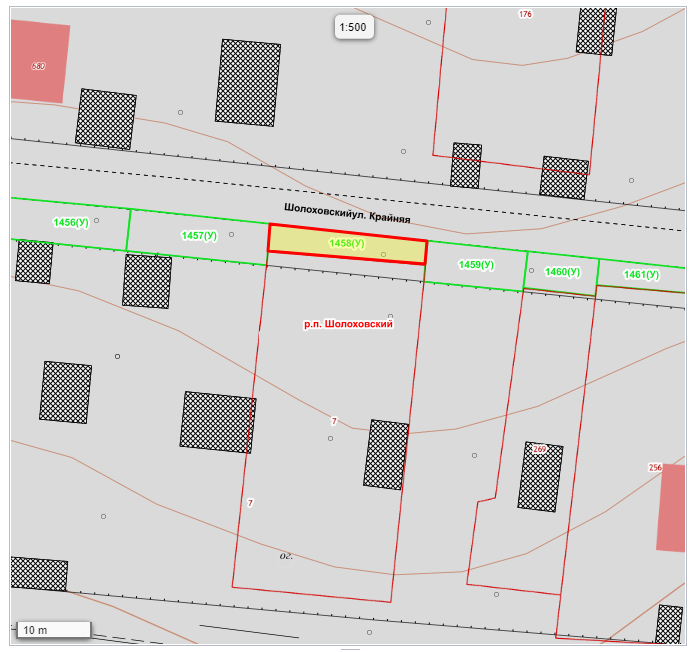 Масштаб 1:  500	План границ прилегающей территорииМасштаб 1:  500	План границ прилегающей территорииМасштаб 1:  500	План границ прилегающей территорииМасштаб 1:  500	Местоположение прилегающей территории (адресные ориентиры)   Ростовская обл., р-н Белокалитвинский, рп. Шолоховский, ул. Крайняя, уч. 100	Местоположение прилегающей территории (адресные ориентиры)   Ростовская обл., р-н Белокалитвинский, рп. Шолоховский, ул. Крайняя, уч. 100	Местоположение прилегающей территории (адресные ориентиры)   Ростовская обл., р-н Белокалитвинский, рп. Шолоховский, ул. Крайняя, уч. 100	Местоположение прилегающей территории (адресные ориентиры)   Ростовская обл., р-н Белокалитвинский, рп. Шолоховский, ул. Крайняя, уч. 100	Кадастровый номер и адрес здания, строения, сооружения, земельного участка, в отношении которого устанавливаются границы прилегающей территории, либо обозначение местоположения данных объектов с указанием наименования(наименований) и вида (видов) объекта (объектов)  61:47:0030112, Под индивидуальное жилищное строительство	Кадастровый номер и адрес здания, строения, сооружения, земельного участка, в отношении которого устанавливаются границы прилегающей территории, либо обозначение местоположения данных объектов с указанием наименования(наименований) и вида (видов) объекта (объектов)  61:47:0030112, Под индивидуальное жилищное строительство	Кадастровый номер и адрес здания, строения, сооружения, земельного участка, в отношении которого устанавливаются границы прилегающей территории, либо обозначение местоположения данных объектов с указанием наименования(наименований) и вида (видов) объекта (объектов)  61:47:0030112, Под индивидуальное жилищное строительство	Кадастровый номер и адрес здания, строения, сооружения, земельного участка, в отношении которого устанавливаются границы прилегающей территории, либо обозначение местоположения данных объектов с указанием наименования(наименований) и вида (видов) объекта (объектов)  61:47:0030112, Под индивидуальное жилищное строительство	Условный номер прилегающей территории   8	Условный номер прилегающей территории   8	Условный номер прилегающей территории   8	Условный номер прилегающей территории   8	Площадь прилегающей территории1     		71.34Площадь прилегающей территории1     		71.34Площадь прилегающей территории1     		71.34Площадь прилегающей территории1     		71.34координаты 2, Мкоординаты 2, ММетод определенияОбозначениекоординаты 2, Мкоординаты 2, Мкоординат и средняяОбозначениекоординат и средняяхарактерныхточек границХквадратическаяпогрешность положенияхарактерной точки (Mt), м1.2.4.1538240.572305214.29WGS 842538235.162305213.753538233.882305226.894538239.142305227.581538240.572305214.29План границ прилегающей территории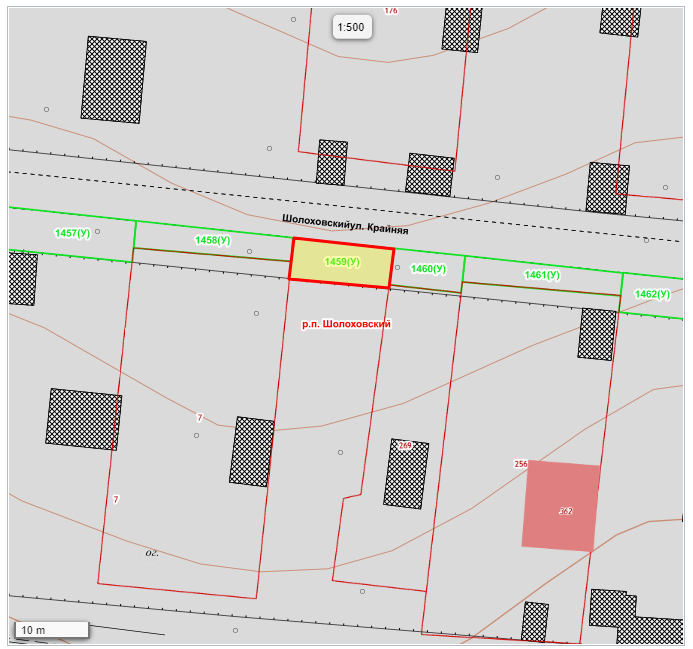 Масштаб 1:  500	План границ прилегающей территорииМасштаб 1:  500	План границ прилегающей территорииМасштаб 1:  500	План границ прилегающей территорииМасштаб 1:  500	Местоположение прилегающей территории (адресные ориентиры)   Ростовская обл., р-н Белокалитвинский, р.п. Шолоховский, ул. Крайняя, 100-а	Местоположение прилегающей территории (адресные ориентиры)   Ростовская обл., р-н Белокалитвинский, р.п. Шолоховский, ул. Крайняя, 100-а	Местоположение прилегающей территории (адресные ориентиры)   Ростовская обл., р-н Белокалитвинский, р.п. Шолоховский, ул. Крайняя, 100-а	Местоположение прилегающей территории (адресные ориентиры)   Ростовская обл., р-н Белокалитвинский, р.п. Шолоховский, ул. Крайняя, 100-а	Кадастровый номер и адрес здания, строения, сооружения, земельного участка, в отношении которого устанавливаются границы прилегающей территории, либо обозначение местоположения данных объектов с указанием наименования(наименований) и вида (видов) объекта (объектов)  61:47:0030112:269, Под домовладение	Кадастровый номер и адрес здания, строения, сооружения, земельного участка, в отношении которого устанавливаются границы прилегающей территории, либо обозначение местоположения данных объектов с указанием наименования(наименований) и вида (видов) объекта (объектов)  61:47:0030112:269, Под домовладение	Кадастровый номер и адрес здания, строения, сооружения, земельного участка, в отношении которого устанавливаются границы прилегающей территории, либо обозначение местоположения данных объектов с указанием наименования(наименований) и вида (видов) объекта (объектов)  61:47:0030112:269, Под домовладение	Кадастровый номер и адрес здания, строения, сооружения, земельного участка, в отношении которого устанавливаются границы прилегающей территории, либо обозначение местоположения данных объектов с указанием наименования(наименований) и вида (видов) объекта (объектов)  61:47:0030112:269, Под домовладение	Условный номер прилегающей территории   9	Условный номер прилегающей территории   9	Условный номер прилегающей территории   9	Условный номер прилегающей территории   9	Площадь прилегающей территории1     	46.80Площадь прилегающей территории1     	46.80Площадь прилегающей территории1     	46.80Площадь прилегающей территории1     	46.80координаты 2, Мкоординаты 2, ММетод определенияОбозначениекоординаты 2, Мкоординаты 2, Мкоординат и средняяОбозначениекоординат и средняяхарактерныхточек границХквадратическаяпогрешность положенияхарактерной точки (Mt), м1.2.4.1538234.382305226.99WGS 842538233.302305236.503538238.212305237.044538239.192305227.531538234.382305226.99План границ прилегающей территории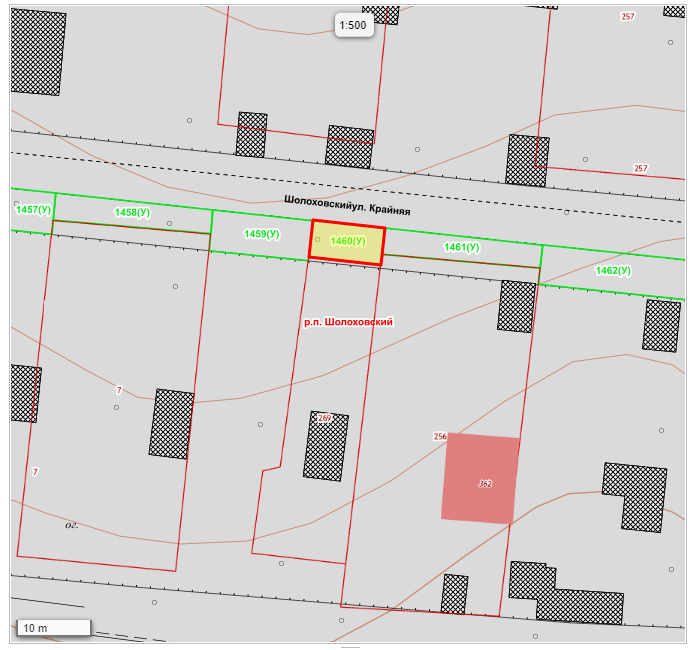 Масштаб 1:  500	План границ прилегающей территорииМасштаб 1:  500	План границ прилегающей территорииМасштаб 1:  500	План границ прилегающей территорииМасштаб 1:  500	Местоположение прилегающей территории (адресные ориентиры)   Ростовская обл., р-н Белокалитвинский, р.п. Шолоховский, ул. Крайняя, 102	Местоположение прилегающей территории (адресные ориентиры)   Ростовская обл., р-н Белокалитвинский, р.п. Шолоховский, ул. Крайняя, 102	Местоположение прилегающей территории (адресные ориентиры)   Ростовская обл., р-н Белокалитвинский, р.п. Шолоховский, ул. Крайняя, 102	Местоположение прилегающей территории (адресные ориентиры)   Ростовская обл., р-н Белокалитвинский, р.п. Шолоховский, ул. Крайняя, 102	Кадастровый номер и адрес здания, строения, сооружения, земельного участка, в отношении которого устанавливаются границы прилегающей территории, либо обозначение местоположения данных объектов с указанием наименования(наименований) и вида (видов) объекта (объектов)  61:47:0030112:256, Под индивидуальное жилищное строительство	Кадастровый номер и адрес здания, строения, сооружения, земельного участка, в отношении которого устанавливаются границы прилегающей территории, либо обозначение местоположения данных объектов с указанием наименования(наименований) и вида (видов) объекта (объектов)  61:47:0030112:256, Под индивидуальное жилищное строительство	Кадастровый номер и адрес здания, строения, сооружения, земельного участка, в отношении которого устанавливаются границы прилегающей территории, либо обозначение местоположения данных объектов с указанием наименования(наименований) и вида (видов) объекта (объектов)  61:47:0030112:256, Под индивидуальное жилищное строительство	Кадастровый номер и адрес здания, строения, сооружения, земельного участка, в отношении которого устанавливаются границы прилегающей территории, либо обозначение местоположения данных объектов с указанием наименования(наименований) и вида (видов) объекта (объектов)  61:47:0030112:256, Под индивидуальное жилищное строительство	Условный номер прилегающей территории   10	Условный номер прилегающей территории   10	Условный номер прилегающей территории   10	Условный номер прилегающей территории   10	Площадь прилегающей территории1     	68.83Площадь прилегающей территории1     	68.83Площадь прилегающей территории1     	68.83Площадь прилегающей территории1     	68.83координаты 2, Мкоординаты 2, ММетод определенияОбозначениекоординаты 2, Мкоординаты 2, Мкоординат и средняяОбозначениекоординат и средняяхарактерныхточек границХквадратическаяпогрешность положенияхарактерной точки (Mt), м1.2.4.1538238.212305237.04WGS 842538234.742305236.693538232.922305257.654538235.952305257.991538238.212305237.04План границ прилегающей территории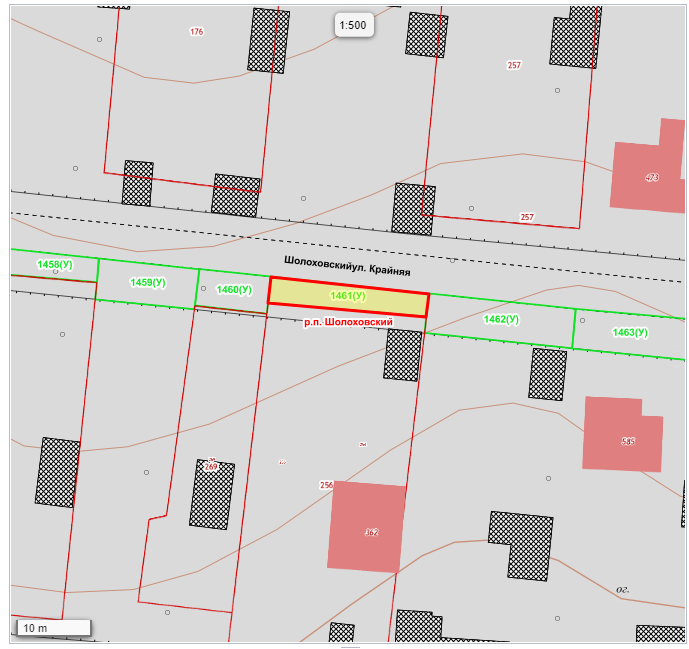 Масштаб 1:  500	План границ прилегающей территорииМасштаб 1:  500	План границ прилегающей территорииМасштаб 1:  500	План границ прилегающей территорииМасштаб 1:  500	Местоположение прилегающей территории (адресные ориентиры)   Ростовская обл., р-н Белокалитвинский, р.п. Шолоховский, ул. Крайняя, 104	Местоположение прилегающей территории (адресные ориентиры)   Ростовская обл., р-н Белокалитвинский, р.п. Шолоховский, ул. Крайняя, 104	Местоположение прилегающей территории (адресные ориентиры)   Ростовская обл., р-н Белокалитвинский, р.п. Шолоховский, ул. Крайняя, 104	Местоположение прилегающей территории (адресные ориентиры)   Ростовская обл., р-н Белокалитвинский, р.п. Шолоховский, ул. Крайняя, 104	Кадастровый номер и адрес здания, строения, сооружения, земельного участка, в отношении которого устанавливаются границы прилегающей территории, либо обозначение местоположения данных объектов с указанием наименования(наименований) и вида (видов) объекта (объектов)  61:47:0030112, Под индивидуальное жилищное строительство	Кадастровый номер и адрес здания, строения, сооружения, земельного участка, в отношении которого устанавливаются границы прилегающей территории, либо обозначение местоположения данных объектов с указанием наименования(наименований) и вида (видов) объекта (объектов)  61:47:0030112, Под индивидуальное жилищное строительство	Кадастровый номер и адрес здания, строения, сооружения, земельного участка, в отношении которого устанавливаются границы прилегающей территории, либо обозначение местоположения данных объектов с указанием наименования(наименований) и вида (видов) объекта (объектов)  61:47:0030112, Под индивидуальное жилищное строительство	Кадастровый номер и адрес здания, строения, сооружения, земельного участка, в отношении которого устанавливаются границы прилегающей территории, либо обозначение местоположения данных объектов с указанием наименования(наименований) и вида (видов) объекта (объектов)  61:47:0030112, Под индивидуальное жилищное строительство	Условный номер прилегающей территории   11	Условный номер прилегающей территории   11	Условный номер прилегающей территории   11	Условный номер прилегающей территории   11	Площадь прилегающей территории1     	102.85Площадь прилегающей территории1     	102.85Площадь прилегающей территории1     	102.85Площадь прилегающей территории1     	102.85координаты 2, Мкоординаты 2, ММетод определенияОбозначениекоординаты 2, Мкоординаты 2, Мкоординат и средняяОбозначениекоординат и средняяхарактерныхточек границХквадратическаяпогрешность положенияхарактерной точки (Mt), м1.2.4.1538236.002305257.94WGS 842538230.782305257.403538228.772305276.964538233.982305277.461538236.002305257.94План границ прилегающей территории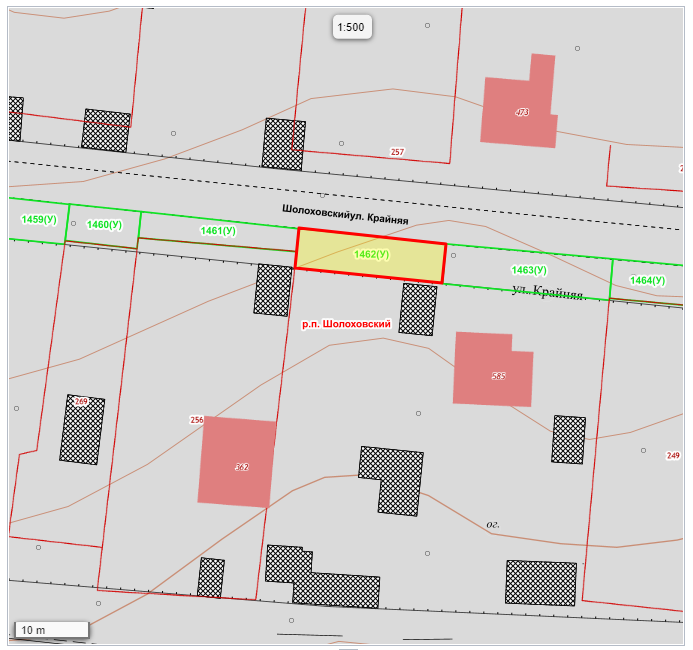 Масштаб 1:  500	План границ прилегающей территорииМасштаб 1:  500	План границ прилегающей территорииМасштаб 1:  500	План границ прилегающей территорииМасштаб 1:  500	Местоположение прилегающей территории (адресные ориентиры)   Ростовская область, р-н. Белокалитвинский, рп. Шолоховский, ул. Крайняя, д. 106	Местоположение прилегающей территории (адресные ориентиры)   Ростовская область, р-н. Белокалитвинский, рп. Шолоховский, ул. Крайняя, д. 106	Местоположение прилегающей территории (адресные ориентиры)   Ростовская область, р-н. Белокалитвинский, рп. Шолоховский, ул. Крайняя, д. 106	Местоположение прилегающей территории (адресные ориентиры)   Ростовская область, р-н. Белокалитвинский, рп. Шолоховский, ул. Крайняя, д. 106	Кадастровый номер и адрес здания, строения, сооружения, земельного участка, в отношении которого устанавливаются границы прилегающей территории, либо обозначение местоположения данных объектов с указанием наименования(наименований) и вида (видов) объекта (объектов)  61:47:0030112:585, Жилой дом	Кадастровый номер и адрес здания, строения, сооружения, земельного участка, в отношении которого устанавливаются границы прилегающей территории, либо обозначение местоположения данных объектов с указанием наименования(наименований) и вида (видов) объекта (объектов)  61:47:0030112:585, Жилой дом	Кадастровый номер и адрес здания, строения, сооружения, земельного участка, в отношении которого устанавливаются границы прилегающей территории, либо обозначение местоположения данных объектов с указанием наименования(наименований) и вида (видов) объекта (объектов)  61:47:0030112:585, Жилой дом	Кадастровый номер и адрес здания, строения, сооружения, земельного участка, в отношении которого устанавливаются границы прилегающей территории, либо обозначение местоположения данных объектов с указанием наименования(наименований) и вида (видов) объекта (объектов)  61:47:0030112:585, Жилой дом	Условный номер прилегающей территории   12	Условный номер прилегающей территории   12	Условный номер прилегающей территории   12	Условный номер прилегающей территории   12	Площадь прилегающей территории1    119.64 	Площадь прилегающей территории1    119.64 	Площадь прилегающей территории1    119.64 	Площадь прилегающей территории1    119.64 	координаты 2, Мкоординаты 2, ММетод определенияОбозначениекоординаты 2, Мкоординаты 2, Мкоординат и средняяОбозначениекоординат и средняяхарактерныхточек границХквадратическаяпогрешность положенияхарактерной точки (Mt), м1.2.4.1538233.982305277.41WGS 842538228.722305276.963538226.552305299.114538232.012305299.561538233.982305277.41План границ прилегающей территории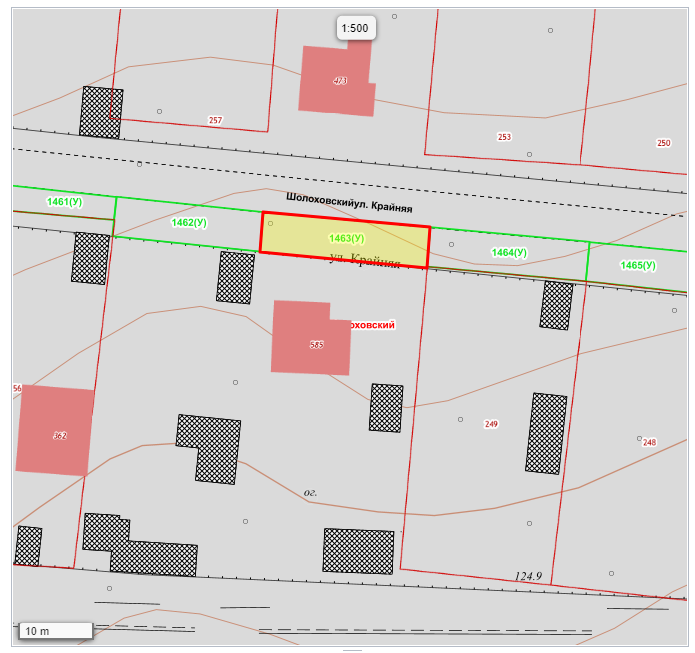 Масштаб 1:  500	План границ прилегающей территорииМасштаб 1:  500	План границ прилегающей территорииМасштаб 1:  500	План границ прилегающей территорииМасштаб 1:  500	Местоположение прилегающей территории (адресные ориентиры)   Ростовская обл., р-н Белокалитвинский, р.п. Шолоховский, ул. Крайняя, 108	Местоположение прилегающей территории (адресные ориентиры)   Ростовская обл., р-н Белокалитвинский, р.п. Шолоховский, ул. Крайняя, 108	Местоположение прилегающей территории (адресные ориентиры)   Ростовская обл., р-н Белокалитвинский, р.п. Шолоховский, ул. Крайняя, 108	Местоположение прилегающей территории (адресные ориентиры)   Ростовская обл., р-н Белокалитвинский, р.п. Шолоховский, ул. Крайняя, 108	Кадастровый номер и адрес здания, строения, сооружения, земельного участка, в отношении которого устанавливаются границы прилегающей территории, либо обозначение местоположения данных объектов с указанием наименования(наименований) и вида (видов) объекта (объектов)  61:47:0030112:249, Земли под домами индивидуальной жилой застройки	Кадастровый номер и адрес здания, строения, сооружения, земельного участка, в отношении которого устанавливаются границы прилегающей территории, либо обозначение местоположения данных объектов с указанием наименования(наименований) и вида (видов) объекта (объектов)  61:47:0030112:249, Земли под домами индивидуальной жилой застройки	Кадастровый номер и адрес здания, строения, сооружения, земельного участка, в отношении которого устанавливаются границы прилегающей территории, либо обозначение местоположения данных объектов с указанием наименования(наименований) и вида (видов) объекта (объектов)  61:47:0030112:249, Земли под домами индивидуальной жилой застройки	Кадастровый номер и адрес здания, строения, сооружения, земельного участка, в отношении которого устанавливаются границы прилегающей территории, либо обозначение местоположения данных объектов с указанием наименования(наименований) и вида (видов) объекта (объектов)  61:47:0030112:249, Земли под домами индивидуальной жилой застройки	Условный номер прилегающей территории   13	Условный номер прилегающей территории   13	Условный номер прилегающей территории   13	Условный номер прилегающей территории   13	Площадь прилегающей территории1     	110.74Площадь прилегающей территории1     	110.74Площадь прилегающей территории1     	110.74Площадь прилегающей территории1     	110.74координаты 2, Мкоординаты 2, ММетод определенияОбозначениекоординаты 2, Мкоординаты 2, Мкоординат и средняяОбозначениекоординат и средняяхарактерныхточек границХквадратическаяпогрешность положенияхарактерной точки (Mt), м1.2.4.1538232.012305299.56WGS 842538226.802305299.113538224.892305320.174538230.102305320.661538232.012305299.56План границ прилегающей территории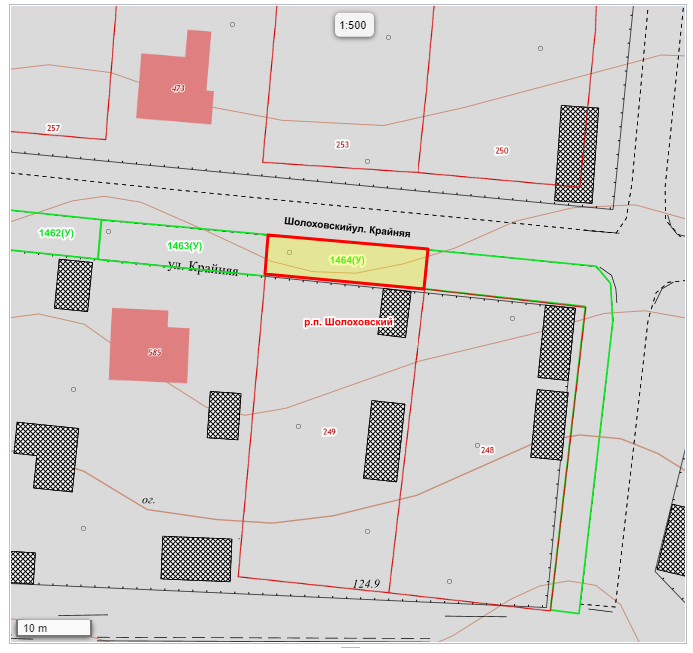 Масштаб 1:  500	План границ прилегающей территорииМасштаб 1:  500	План границ прилегающей территорииМасштаб 1:  500	План границ прилегающей территорииМасштаб 1:  500	Местоположение прилегающей территории (адресные ориентиры)   Ростовская обл., р-н Белокалитвинский, р.п. Шолоховский, ул. Крайняя, уч. 110	Местоположение прилегающей территории (адресные ориентиры)   Ростовская обл., р-н Белокалитвинский, р.п. Шолоховский, ул. Крайняя, уч. 110	Местоположение прилегающей территории (адресные ориентиры)   Ростовская обл., р-н Белокалитвинский, р.п. Шолоховский, ул. Крайняя, уч. 110	Местоположение прилегающей территории (адресные ориентиры)   Ростовская обл., р-н Белокалитвинский, р.п. Шолоховский, ул. Крайняя, уч. 110	Кадастровый номер и адрес здания, строения, сооружения, земельного участка, в отношении которого устанавливаются границы прилегающей территории, либо обозначение местоположения данных объектов с указанием наименования(наименований) и вида (видов) объекта (объектов)  61:47:0030112:248, Под индивидуальное жилищное строительство	Кадастровый номер и адрес здания, строения, сооружения, земельного участка, в отношении которого устанавливаются границы прилегающей территории, либо обозначение местоположения данных объектов с указанием наименования(наименований) и вида (видов) объекта (объектов)  61:47:0030112:248, Под индивидуальное жилищное строительство	Кадастровый номер и адрес здания, строения, сооружения, земельного участка, в отношении которого устанавливаются границы прилегающей территории, либо обозначение местоположения данных объектов с указанием наименования(наименований) и вида (видов) объекта (объектов)  61:47:0030112:248, Под индивидуальное жилищное строительство	Кадастровый номер и адрес здания, строения, сооружения, земельного участка, в отношении которого устанавливаются границы прилегающей территории, либо обозначение местоположения данных объектов с указанием наименования(наименований) и вида (видов) объекта (объектов)  61:47:0030112:248, Под индивидуальное жилищное строительство	Условный номер прилегающей территории   14	Условный номер прилегающей территории   14	Условный номер прилегающей территории   14	Условный номер прилегающей территории   14	Площадь прилегающей территории1     	283.86Площадь прилегающей территории1     	283.86Площадь прилегающей территории1     	283.86Площадь прилегающей территории1     	283.86координаты 2, Мкоординаты 2, ММетод определенияОбозначениекоординаты 2, Мкоординаты 2, Мкоординат и средняяОбозначениекоординат и средняяхарактерныхточек границХквадратическаяпогрешность положенияхарактерной точки (Mt), м1.2.4.1538230.052305320.66WGS 842538227.882305343.013538225.602305344.914538220.542305345.215538181.982305340.766538182.472305336.987538222.572305341.578538224.892305320.171538230.052305320.66План границ прилегающей территории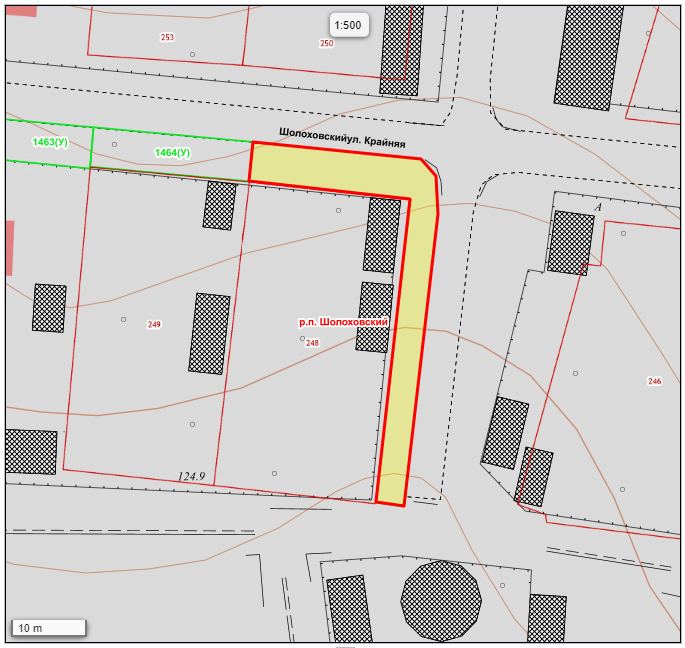 Масштаб 1:  500	План границ прилегающей территорииМасштаб 1:  500	План границ прилегающей территорииМасштаб 1:  500	План границ прилегающей территорииМасштаб 1:  500	